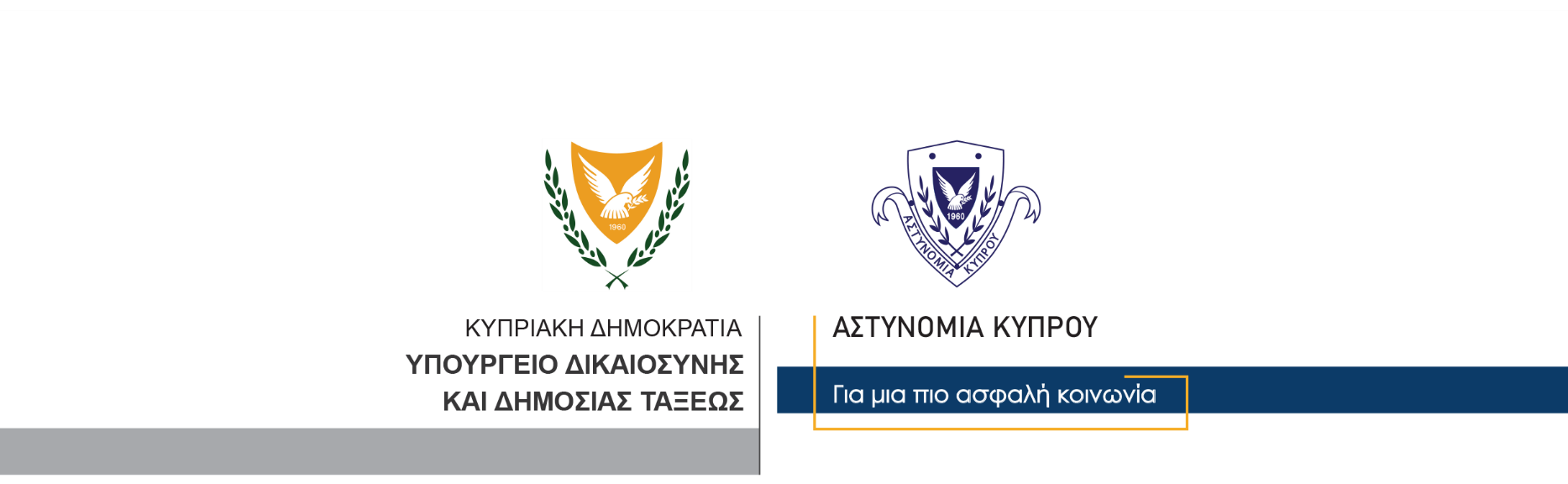 2 Σεπτεμβρίου, 2023  Δελτίο Τύπου 1Θανατηφόρα οδική σύγκρουση, έχασε τη ζωή του ο Χρίστος Σωτηρίου 19 ετών από το ΤσέριΣε  θανατηφόρα οδική σύγκρουση που συνέβη γύρω στις 2.20 τα ξημερώματα σήμερα, έχασε τη ζωή του ο Χρίστος Σωτηρίου, 19 ετών από το Τσέρι. Συγκεκριμένα, ενώ ο 19χρονος οδηγούσε το αυτοκίνητο του στον αυτοκινητόδρομο Λάρνακας – Κοφίνου, κάτω από συνθήκες που διερευνώνται έχασε έλεγχο του οχήματος του, παρεξέκκλινε της πορείας του, προσέκρουσε στο σιδερένιο στηθαίο και ανατράπηκε. Στο σημείο μετέβησαν μέλη της Αστυνομίας και της ΕΜΑΚ τα οποία απεγκλώβισαν τον άτυχο Σωτηρίου ενώ στη συνέχεια μεταφέρθηκε στο Γενικό Νοσοκομείο Λάρνακας όπου ο επί καθήκοντι ιατρός πιστοποίησε τον θάνατο του. Η Τροχαία Λάρνακας συνεχίζει τις εξετάσεις. 		    Κλάδος ΕπικοινωνίαςΥποδιεύθυνση Επικοινωνίας Δημοσίων Σχέσεων & Κοινωνικής Ευθύνης